  28 November 2012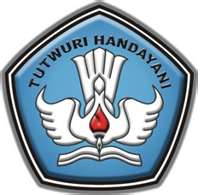 SILABUSKelas VITema 3 : Tokoh dan PenemuSekolah Dasar dan Madrasah IbtidaiyahKEMENTERIAN PENDIDIKAN DAN KEBUDAYAANTAHUN 2012Tema: Tokoh dan Penemu (6)Kompetensi DasarIndikatorPembelajaran dan PenilaianSumber BelajarAlokasi WaktuPPKnMengetahui keteladanan tokoh-tokoh BPUPKI dan PPKI dalam perjuangan proklamasi kemerdekaan RI melalui bacaanMenjelaskan peran BPUPKI dan PPKI dalam perjuangan kemerdekaan RImeneladani sikap para tokoh BPUPKI dan PPKImenuliskan  tokoh-tokoh  pejuang pada masa penjajahan Belandamendeskrisikan peristiwa BPUPKI dan PPKI berdasarkan salah satu  tokohnya dalam bentuk cerita karanganMinggu 1mengenal nama dan gambar tokoh pejuang dengan melakukan kegiatan bermain menjodohkan nama tokoh dan gambar tokoh perjuang dan menuliskan informasi awal (brainstorming) yang telah peserta didik ketahui tentang perjuangan tokoh – tokoh tersebutmengklasifikasi nama tokoh berdasarkan periode waktunya (masa penjajahannya Belanda/Jepang )menambahkan informasi tentang tokoh pejuang dengan mencari informasi perjuangan  para tokoh pejuang pada masa penjajahan Belanda dari berbagai sumber buku bacaan dan media lainnyamencatat hal – hal penting dalam informasi yang diperoleh  melalui membaca berbagai teks bacaan/media lainmencari informasi perjuangan para tokoh pejuang pada masa penjajahan Jepangmendengarkan infromasi dari  sumber lain yang didatangkan  ke sekolah / dari kunjungan ke museum dan mendengarkan penjelasan dari nara sumber (guide) tentang perjuangan para tokoh pada masa penjajahan Jepang dan Belandamencatat pokok – pokok isi dari informasi yang didapat tentang perjuangan dari para tokoh pejuangperjalanan kunjungan belajar, peserta didik juga menganalisa dan menuliskan nama tokoh pejuang  yang ada disepanjang jalan atau menuliskan nama – nama tokoh pejuang yang dijadikan mana jalan.mencari informasi tentang perjuangan para tokoh pejuang yang diabadikan sebagai patung/nama jalan di masing – masing kota tempat tinggal peserta didik /di kota – kota besar di Indonesiamembuat poster dengan menggambar/membentuk patung  dengan media yang ada dari salah satu pejuang yang dipilihnya dengan menyertakan informasi/ menjelaskan riwayat hidup dan perjuangannya merekamelakukan operasi hitung yang melibatkan penjumlahan pecahan biasamelakukan operasi hitung yang melibatkan pengurangan pecahan biasamelakukan operasi hitung yang melibatkan perkalian pecahan biasa melakukan operasi hitung yang melibatkan pembagian pecahan biasa Minggu 2menentukan  dan memilih sebuah cerita tentang perjuangan 1 tokoh pejuang  pada masa: Belanda, Jepang ,Masa pembentukan organisasi kepemudaan pada masa menjelang kemerdekaan RI dengan Bahasa yang sederhana secara berkelompokmenentukan unsur – unsur (tokoh, latar, alur, watak ) yang ada dalam sebuah drama perjuangan yang telah dipilihnyamembuat naskah drama tentang  perjuangan 1 tokoh pejuang Dalam kelompok masing – masingMemilih lagu – lagu perjuangan yang sesuai dengan drama yang ingin disampaikanBerlatih memerankan tokoh/peran drama yang ingin dimainkanmenuliskan pola irama lagu perjuangan yang ingin ditampilkan pada pertunjukan drama yang akan ditampilkanmenampilkan/memerankan  drama tentang tokoh perjuangan dari masing- masing masa penjajahan (Belanda, Jepang, masa menjelang kemerdekaan) dengan menggabungkan drama yang ditampilkan dengan menampilkan lagu perjuangan  di dalamnyamenuliskan pengalaman belajar yang telah dilalui pada kegiatan – kegiatan sebelumnya dan mengambil nilai – nilai yang dapat dipelajari dari materi dan pengalaman – pengalaman (sikap positif yang dapat dipelajari)  dalam kegiatan menbuat jurnal. memberikan pendapat tentang isi bacaan yang dapat dipahami dari 2 artikel bacaan tentang tokoh pejuang/penemu(mesin uap/listrik)  yang mempunyai isi teks yang sama namun menggunakan tata bahasa yang berbeda (1 memperhatikan tata bahasa yang benar dan 1 teks belum benar (salah)secara tata bahasa) dan melakukan kegiatan menganalisa artikel bacaan dan menentukan artikel bacaan yang  mana yang sudah tepat menggunakan tata bahasa yang baik dan benar.menyimpulkan penggunaan tata bahasa yang benar dalam bentuk mind map yang memfokuskan pada antara lain : penggunaan tanda baca, pembentukan kalimat (kalimat efektif dan tidak efektif), penggunaan imbuhan dan kata depan yang benar) dan manfaat menggunakan tata bahasa yang baik dan benarmengaplikasikan penggunaan bahasa Indonesia yang baik dan benar saat kegiatan pembuatan jurnal tentang kegiatan pementasan drama dengan menggunakan bahasa Indonesia yang baik dan benarmelakukan operasi hitung yang melibatkan penjumlahan pecahan campuranmelakukan operasi hitung yang melibatkan pengurangan pecahan campuranmelakukan operasi hitung yang melibatkan perkalian pecahan campuranmelakukan operasi hitung yang melibatkan pembagian pecahan campuranMinggu ke - 3menonton film/video tentang detik – detik Proklamasi  dan menyebutkan tokoh yang ada di dalamnya (atau dengan menunjukkan gambar pembacaan teks proklamasi oleh Soekarno dan Muhammad Hatta)mencari informasi  tentang latar belakang perumusan Proklamasi dan masa – masa menjelang detik – detik Proklamasi dalam kegiatan membaca teks yang telah disediakanmenjawab pertanyaan – pertanyaan tentang isi teks /artikel tentang BPUPKI  dengan mengacu pada (5W+1H)mencari  informasi dari berbagai media tentang BPUPKI dari berbagai sumber (latar belakang berdirinya, tokoh dan hasil yang didapat)membuat komik yang berlatar belakang tentang kegiatan BPUPKI secar runtut menuliskan nilai – nilai yang dapat diambil dari kegiatan BPUPKI dan menuliskan pesan tersebut dalam komik yang dibuatnya. mengerjakan soal cerita yang berhubungan dengan pecahan biasa mengerjakan soal cerita yang berhubungan dengan pecahan campuranmengerjakan soal cerita yang berhubungan dengan pecahan biasa dan campuran Minggu ke 4 menyanyikan Lagu Garuda Pancasila dan menganalisa tiap sila di dalamnyamenganalisa latar belakang proses  perumusan sila – sila dalam Pancasilamembaca teks untuk mencari informasi tentang peran PPKI dalam  perjuangan kemerdekaan RI dan perumusan teks  Pancasila serta tokoh – tokoh yang terlibat di dalamnya.berdiskusi dari hasil membaca dan teks tentang peranan PPKI dalam kemerdekaan Indonesiaberdiskusi menjelaskan hasil informasi yang didapatnya untuk mendapatkan informasi yang utuh tentang peranan PPKImelakukan operasi hitung  penjumlahan yang melibatkan bentuk desimal melakukan operasi hitung  pengurangan yang melibatkan bentuk desimal melakukan operasi hitung  perkalian yang melibatkan bentuk desimal melakukan operasi hitung  pembagian yang melibatkan bentuk desimal Minggu ke 5mendiskusikan dan menuliskan keteladanan tokoh – tokoh yang dapat diambil yang  terlibat dalam BPUPKI dan PPKImembuat naskah presentasi untuk dapat menjelaskan tentang tokoh – tokoh yang terlibat dalam BPUPKI dan PPKI  menyampaikan isi pesan/informasi (presentasi) yang diperoleh dari berbagai media di depan kelasmembentuk patung tokoh pejuang yang diidolakannya dengan menggunakan media tanah liat/ media lain yang mendukungmenganalisa sebuah puisi perjuangan dan menganalisa makna yang tersirat dari kata – kata yang ada dalam puisi serta amanat yang ingin disampiakan lewat puisi tersebutmenganalisa  cara membaca puisi yang benar dari sebuah puisi yang dibacakan lewat media televisi/langsung/media lain yang mendukung membuat sebuah puisi tentang perjuangan membacakan hasil karya puisinya dengan memperhatikan lafal, intonasi dan ekspresi yang tepatmengerjakan soal cerita yang melibatkan berbagai bentuk pecahan dan desimal Minggu 6membuat kronologis tentang masa perjuangan kemerdekaan dari mulai masa penjajahan Belanda, Jepang, pembentukan BPUPKI dan PPKI sampai dengan pelaksanaan Proklamasi Kemerdekaan RImembuat tulisan “Seandainya aku  menjadi salah satu tokoh anggota BPUPKI dan PPKI” dalam mengambil keputusanmenganalisa kondisi kekinian dari sebuah artikel koran dengan membuat analisa “”six thinking hats “ (analisa dengan melihat suatu masalah dari 6 sisi) yang dihubungkan dengan penerapan nilai – nilai Pancasila dan perjuangan kemerdekaan RImembuat tabel selama 1 minggu tentang kegiatan – kegiatan yang dilakukan di sekolah / lingkungan sekitar yang mengaplikasikan pengamalan  sila – sila dalam Pancasila” ?membuat kesimpulan tentang tabel analisa dan analisa artikel dan membuat rekomendasi/saran yang dapat dilakukan untuk dapat lebih konsisten mengaplikasikan nilai – nilai dalam PancasilaMencari informasi  (asal usul dan riwayat hidup) tentang tokoh matematika PhytagorasMenunjukan berlakunya hukum phytagoras dengan menggunakan gambar/alat peragaBuku teks, internet, majalah, koran, film dokumenterBuku ips, Referensi lain yang terkait dengan bahasan masa penjajahan Belanda, Jepang, dan kemerdekaan RIGambar karya seni rupa dengan objek tokoh-tokoh pejuang, partitur lagu-lagu perjuangan, buku-buku referensi yang mendukung seni rupa, dan musik)